1. Для квартиры площадью 75 кв. м заказан натяжной потолок белого цвета. Стоимость работ по установке натяжных потолков приведена в таблице.Какова стоимость заказа, если действует сезонная скидка в 5%?В ответе укажите номер правильного варианта.1) 4275 рублей2) 45 000 рублей3) 42 750 рублей4) 44 995 рублейРешение.Площади квартиры 75 кв. м, что больше 60 м2, поэтому цена за 1 м2 натяжного белого потолка составит 600 рублей. Значит, стоимость заказа без учёта скидки 600 · 75 = 45 000 руб. Скидка составляет 0,05 · 45 000 = 2250 руб. Таким образом, стоимость заказа с учётом скидки составит 45 000 − 2250 = 42 750 руб.Правильный ответ указна под номером 3.Ответ: 331767832. В таблице приведены нормативы по отжиманиям от пола для 10 класса.Какую оценку получит девочка, сделавшая 13 отжиманий?В ответе укажите номер правильного варианта.1) «5»2) «4»3) «3»4) «Неудовлетворительно»Решение.Девочка сделала не так много отжиманий, чтобы получить «4», но достаточно много, чтобы получить «3».Правильный ответ указан под номером 3.Ответ: 331660233. Учащимся сочинских школ был задан вопрос: «По какому виду спорта вы хотели бы посетить соревнования на Зимней олимпиаде в Сочи?». Их ответы можно увидеть на диаграмме. Сколько примерно учащихся хотели бы посетить соревнования и по хоккею, и по санному спорту, если всего в опросе приняли участие 400 школьников?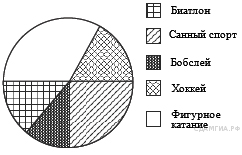 В ответе укажите номер правильного варианта.1) 1802) 2403) 1204) 200Решение.Из диаграммы видно, что доля учащихся, которые хотели бы посетить соревнования по санному спорту, от общего числа учащихся, доля учащихся, которые хотели посетить соревнования по хоккею составляет от общего числа учащихся. Их общее количество равно  · 400 +  · 400 = 150 человек. Наиболее близкий к этому вариант ответа — 180 человек.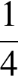 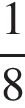 Правильный ответ указан под номером 1.Ответ: 13113011Источник: 9 класс. Математика. Краевая диагностическая работа. Краснодар (вар.6)4. В таблице приведены размеры штрафов за превышение максимальной разрешённой скорости, зафиксированное с помощью средств автоматической фиксации, установленных на территории России на 1 января 2013 года.Какой штраф должен заплатить владелец автомобиля, зафиксированная скорость которого составила 175 км/ч на участке дороги с максимальной разрешённой скоростью 110 км/ч?В ответе укажите номер правильного варианта.1) 100 рублей2) 300 рублей3) 1000 рублей4) 2500 рублейРешение.Найдём превышение скорости автомобиля: 175 − 110 = 65 км/ч. Из таблицы находим,что такому превышению скорости соответствует штраф в размере 2500 рублей.Правильный ответ указан под номером 4.Ответ: 43162234Источник: Диагностическая работа 01.10.2013 Вариант МА901055. Дорожный знак, изображённый на рисунке, называется «Ограничение длины». Его устанавливают там, где запрещён проезд транспортного средства, габариты которого (с грузом или без груза) превышают установленную длину.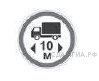 Какому из данных транспортных средств этот знак запрещает проезд?В ответе укажите номер правильного варианта.1) бензовозу длиной 7600 мм2) автомобилю Газель длиной 6330 мм3) автотопливозаправщику длиной 10 200 мм4) автоцистерне длиной 8250 ммРешение.Переведем допустимую длину в миллиметры: 10 м = 10 000 мм и сравним с предложенными вариантами:1) 7600 < 10000 — проезд разрешен.2) 6330 < 10000 — проезд разрешен.3) 10200 > 10000 — проезд запрещен.4) 8250 < 10000 — проезд разрешен.Таким образом, знак «Ограничение длины» запрещает проезд автотопливозаправшику.Правильный ответ указан под номером 3.Ответ: 33112913Источник: ГИА-2013. Математика. Тренировочная работа № 1(2 вар)6. В таблице приведены размеры штрафов за превышение максимальной разрешённой скорости, зафиксированное с помощью средств автоматической фиксации, установленных на территории России с 1 сентября 2013 года.Какой штраф должен заплатить владелец автомобиля, зафиксированная скорость которого составила 82 км/ч на участке дороги с максимальной разрешённой скоростью 40 км/ч?В ответе укажите номер правильного варианта. 1) 500 рублей2) 1000 рублей3) 2000 рублей4) 5000 рублейРешение.Найдём превышение скорости автомобиля: 82 − 40 = 42 км/ч. Из таблицы находим, что такому превышению скорости соответствует штраф в размере 1000 рублей.Правильный ответ указан под номером 2.Ответ: 231666627. Куриные яйца в зависимости от их массы подразделяют на пять категорий: высшая, отборная, первая, вторая и третья. Используя данные, представленные в таблице, определите, к какой категории относится яйцо, массой 35,5 г.В ответе укажите номер правильного варианта.1) отборная 2) первая 3) вторая4) третьяРешение.По условию задачи масса яйца равна 35,5 г. Данное значение попадает в промежуток 35,0 — 44,9 г. Таким образом, яйцо по массе попадает в третью категорию. Правильный ответ указан под номером 4.Ответ: 43411204Источник: СтатГрад: Диагностическая работа по математике 10.02.2015 вариант МА90501.8. Куриные яйца в зависимости от их массы подразделяют на пять категорий: высшая, отборная, первая, вторая и третья. Используя данные, представленные в таблице, определите, к какой категории относится яйцо, массой 82,2 г.В ответе укажите номер правильного варианта.1) Высшая2) Отборная3) Вторая4) ТретьяРешение.Масса яйца равна 82,2 г, это значение больше 75,0 г, следовательно, яйцо относится к высшей категории.Правильный ответ указан под номером: 1.Ответ: 131765819. В таблице даны рекомендуемые суточные нормы потребления (в г/сутки) жиров, белков и углеводов детьми от 1 года до 14 лет и взрослыми.Какой вывод о суточном потреблении жиров 10-летней девочкой можно сделать, если по подсчётам диетолога в среднем за сутки она потребляет 102 г жиров?В ответе укажите номер правильного варианта.1) Потребление в норме.2) Потребление выше рекомендуемой нормы.3) Потребление ниже рекомендуемой нормы.4) В таблице недостаточно данных.Решение.Суточная норма жиров десятилетней девочки лежит в пределах 40−97 г. Потребление 102 г жиров в сутки превышает норму.Правильный ответ указан под номером 2.Ответ: 21082Источник: ГИА по математике 28.05.2013. Основная волна. Вариант 1309.10. В таблице приведены размеры штрафов за превышение максимальной разрешённой скорости, зафиксированное с помощью средств автоматической фиксации, установленных на территории России с 1 сентября 2013 года.Какой штраф должен заплатить владелец автомобиля, зафиксированная скорость которого составила 105 км/ч на участке дороги с максимальной разрешённой скоростью 50 км/ч?1) 500 рублей2) 1000 рублей3) 2000 рублей4) 5000 рублейРешение.Найдём превышение скорости автомобиля: 105 − 50 = 55 км/ч. Из таблицы находим,что такому превышению скорости соответствует штраф в размере 1000 рублей.Правильный ответ указан под номером 2.Ответ: 23331372Источник: МИОО: Диагностическая работа по математике 17.04.2014 вариант МА90606 11. Товар на распродаже уценили на 20%, при этом он стал стоить 680 р. Сколько рублей стоил товар до распродажи?Решение.Новая цена составляет 80 % от старой цены. Поэтому она составляла 680 : 0,8 = 850 руб. Ответ: 850.----------Дублирует задание 137246.Ответ: 85013725985012. Черешня стоит 150 рублей за килограмм, а виноград — 160 рублей за килограмм. На сколько процентов черешня дешевле винограда?Решение.Черешня дешевле винограда на 160 − 150 = 10 рублей. Разделим 10 на 160: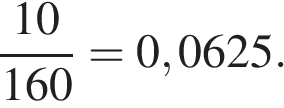 Значит, черешня дешевле винограда на 6,25%.Ответ: 6,25.Ответ: 6,253162886,25Источник: МИОО: Диагностическая работа по математике 01.10.2013 вариант МА90107.13. Суточная норма потребления витамина С для взрослого человека составляет 60 мг. Один помидор в среднем содержит 17 мг витамина С. Сколько  процентов суточной нормы витамина С получил человек, съевший один помидор? Ответ округлите до целых.Решение.Съев один помидор, человек получил 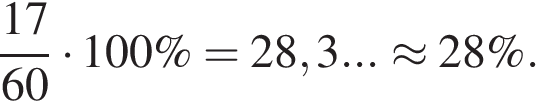 Ответ: 28.Ответ: 283183142814. Товар на распродаже уценили на 20%, при этом он стал стоить 680 р. Сколько стоил товар до распродажи?Решение.Новая цена составляет 80 % от старой цены. Поэтому она составляла 680 : 0,8 = 850 руб. Ответ: 850.Ответ: 85013724685015. На многопредметной олимпиаде всех участников получили дипломы,  остальных участников были награждены похвальными грамотами, а остальные 144 человека получили сертификаты об участии. Сколько человек участвовало в олимпиаде?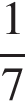 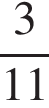 Решение.Все участвовавшие в олимпиаде делятся на три группы: участники, получившие дипломы, участники, получившие сертефикаты, участники, получившие похвальные грамоты. Известно что всех участников получили дипломы, следовательно, оставшаяся часть составила от общего числа участников. Из участников, получивших дипломы, участников были награждены похвальными грамотами, оставшиеся участников составили 144 человека. Пусть x — общее число участников, тогда: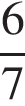 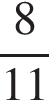 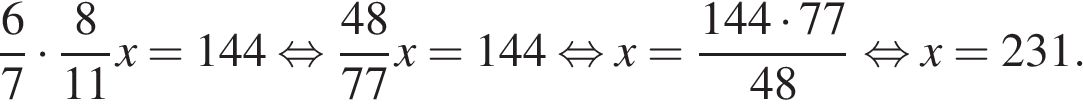 Тем самым, в олимпиаде участвовал 231 учащийся.Ответ: 231.Ответ: 231311917231Источник: МИОО: Тренировочная работа по математике 19.11.2013 вариант МА90201.16. В начале 2010 г. в поселке было 730 жителей, а в начале 2011 г. их стало 803. На сколько процентов увеличилось число жителей поселка за год?Решение.Количество учащихся за год увеличилось на 803 − 730 = 73 человека. Значит, число жителей увеличилось на 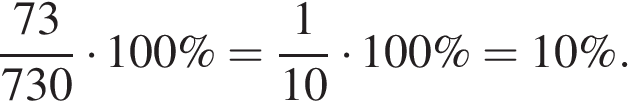 Ответ: 10.Ответ: 103179421017. Спортивный магазин проводит акцию: «Любая футболка по цене 200 рублей. При покупке двух футболок — скидка на вторую 75%». Сколько рублей придётся заплатить за покупку двух футболок?Решение.Стоимость двух футболок составит 200 + 0,25 · 200 = 250.Ответ: 250.Ответ: 250314121250Источник: Банк заданий ФИПИ18. Поступивший в продажу в январе мобильный телефон стоил 2400 рублей. В ноябре он стал стоить 1200 рублей. На сколько процентов снизилась цена на мобильный телефон в период с января по ноябрь?Решение.Цена на телефон снизилась на 2400 − 1200 = 1200 руб. Следовательно, его цена снизилась на 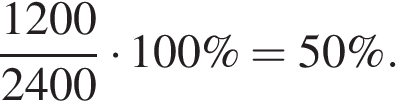 Ответ: 50.Ответ: 503182055019. Число дорожно-транспортных происшествий в летний период составило 0,71 их числа в зимний период. На сколько процентов уменьшилось число дорожно-транспортных происшествий летом по сравнению с зимой?Решение.Пусть число дорожно-транспортных происшествий зимой равнялось тогда число дорожно-транспортных происшествий летом уменьшилось на Следовательно, число ДТП уменьшилось на 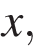 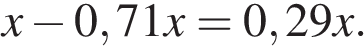 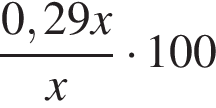 Ответ: 29.Ответ: 293179712920. На счет в банке, доход по которому составляет 15% годовых, внесли 24 тыс. р. Сколько тысяч рублей будет на этом счете через год, если никаких операций со счетом проводиться не будет?Вариант № 15738431. Решите неравенство 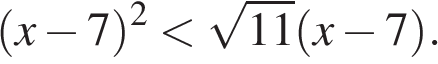 Решение.Преобразуем неравенство: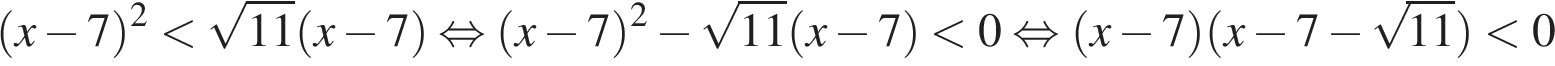 Произведение двух множителей меньше нуля тогда и только тогда, когда множители имеют разный знак, поэтому: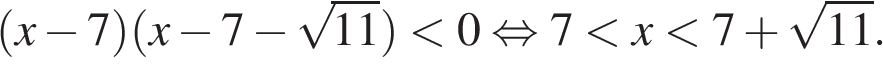 Ответ: 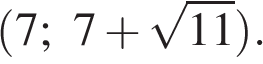 Примечание.Обратите внимание на то, что просто сократить на нельзя, поскольку не известен знак этого выражения. 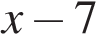 2. Сократите дробь 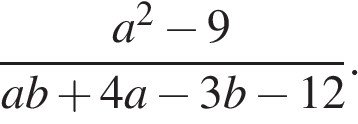 Решение.Имеем: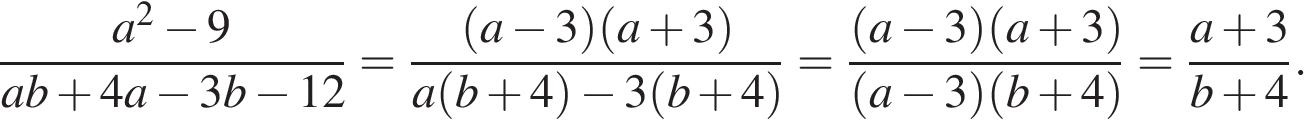 Ответ: 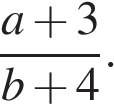 Источник: Банк заданий ФИПИ3. Дорога между пунктами A и В состоит из подъёма и спуска, а её длина равна 14 км. Турист прошёл путь из А в В за 4 часа, из которых спуск занял 2 часа. С какой скоростью турист шёл на спуске, если его скорость на подъёме меньше его скорости на спуске на 3 км/ч?Решение.Пусть скорость, с которой турист спускался, равна х км/час, тогда его скорость на подъёме равна х − 3 км/ч, длина спуска равна 2х км, длина подъёма равна 2(х − 3) км. Поскольку весь путь равен 14 км, имеем: 2х + 2(х − 3) = 14, откуда х = 5 км/ч.Ответ: 5.Ответ: 533904954. Расстояние между городами А и В равно 120 км. Из города А в город В выехал автомобиль, а через 90 минут следом за ним со скоростью 100 км/ч выехал мотоциклист. Мотоциклист догнал автомобиль в городе С и повернул обратно. Когда он проехал половину пути из С в А, автомобиль прибыл в В. Найдите расстояние от А до С.Решение.Пусть — соответственно скорости автомобилиста и мотоциклиста, — расстояние соответственно между пунктами и и между пунктами и — время за которое мотоциклист догонит автомобилиста, — время, за которое автомобилист доедет из пункта C и пункт B — время, через которое мотоциклист выезжает за автомобилем. Автомобилист доедет до пункта за время значит, он проедет расстояние До пункта B он доберётся за время Мотоциклист преодолеет расстояние a за время а половину расстояния от А до С за время Получаем систему уравнений: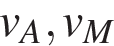 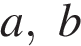 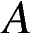 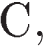 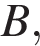 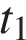 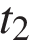 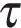 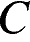 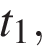 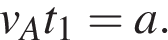 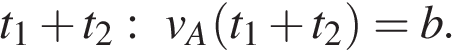 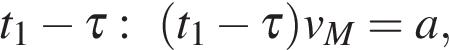 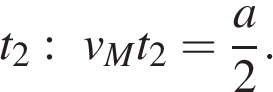 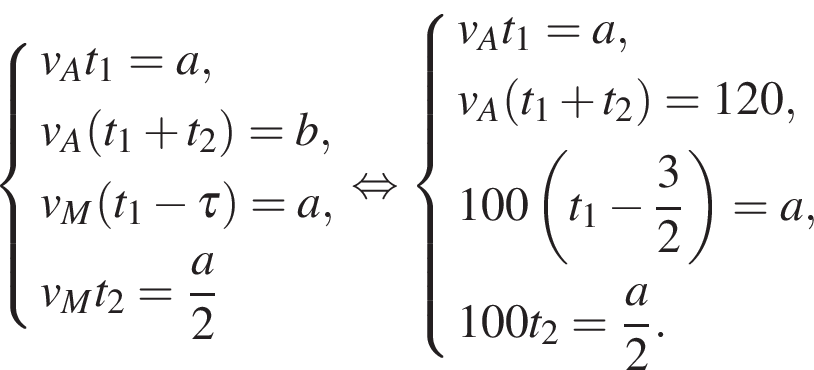 Из первого и четвёртого уравнений: Из первого уравнения: Из третьего уравнения: Подставляя полученные соотношения во второе уравнение, получаем: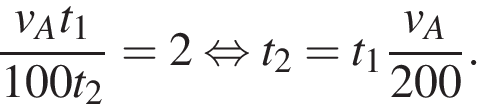 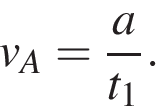 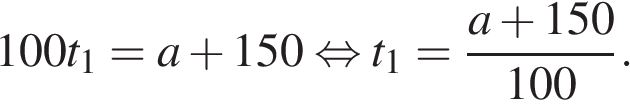 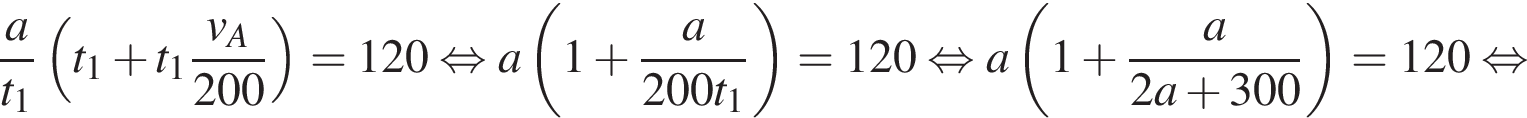 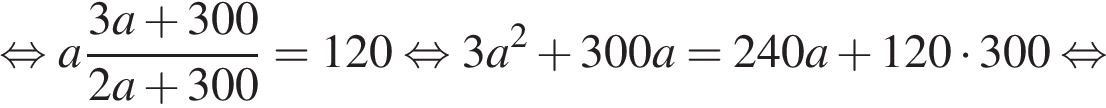 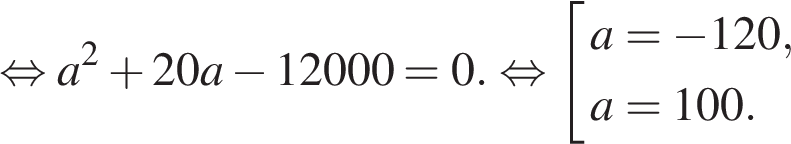 По условию задачи подходит только положительный корень, следовательно, расстояние между пунктами A и С равно 100 км.Ответ: 100.Ответ: 1003389451005. Парабола проходит через точки A(0; –4), B(–1; –11), C(4; 4). Найдите координаты её вершины.Решение.Одна из возможных форм записи уравнения параболы в общем виде выглядит так: Координата вершины параболы находится по формуле Координату вершины параболы найдётся подстановкой в уравнение параболы. Таким образом, задача сводится к нахождению коэффициентов и Подставив координаты точек, через которые проходит парабола, в уравнение параболы и получим систему из трёх уравнений: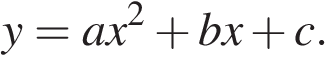 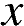 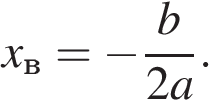 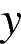 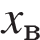 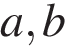 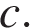 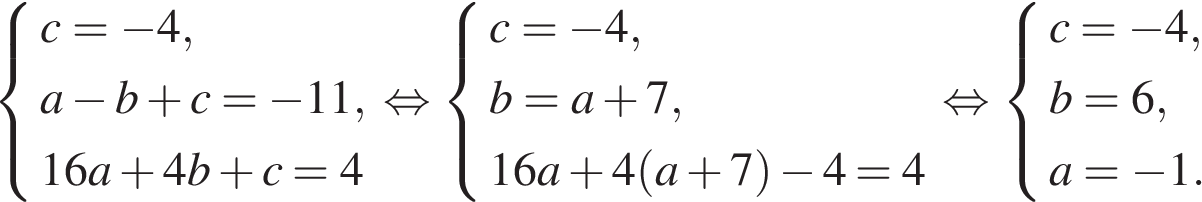 Найдём координаты вершины: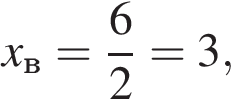 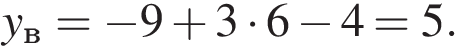 Ответ: (3; 5).Источник: Банк заданий ФИПИ6. Постройте график функции и найдите все значения k, при которых прямая имеет с графиком данной функции ровно одну общую точку.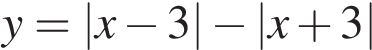 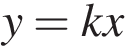 Решение.Раскрывая модули, получаем, что при функция принимает вид при функция принимает вид а при функция принимает вид 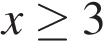 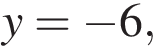 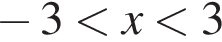 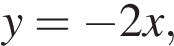 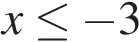 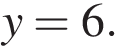 График функции изображён на рисунке.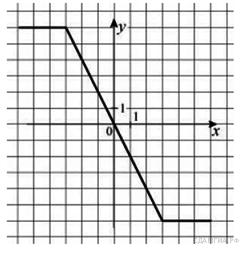 Прямая имеет с графиком данной функции ровно одну общую точку при 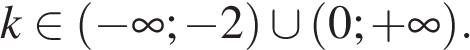 Ответ: 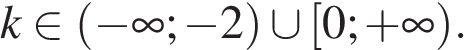 Источник: МИОО: Диагностическая работа по математике 01.10.2013 вариант МА90106.7. В трапеции АВСD боковые стороны AB и CD равны, СН — высота, проведённая к большему основанию AD. Найдите длину отрезка HD, если средняя линия KM трапеции равна 10, а меньшее основание BC равно 4.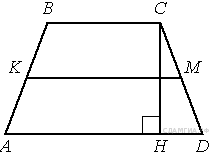 Решение.В трапеции средняя линия равна полусумме оснований, поэтому можем найти большее основание зная и 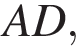 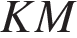 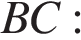 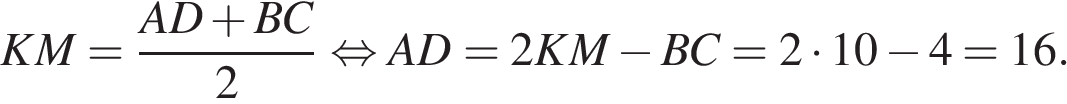 Проведём в трапеции вторую высоту Трапеция равнобедренная, поэтому Рассмотрим два треугольника: и , они прямоугольные, имеют равные углы и следовательно, эти треугольники равны. Таким образом, равны отрезки и 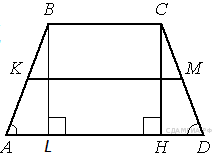 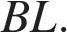 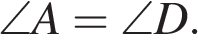 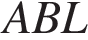 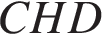 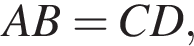 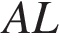 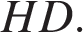 Также рассмотрим четырёхугольник , все углы в нём — прямые, следовательно, это прямоугольник, значит 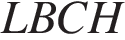 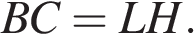 Теперь найдём длину отрезка 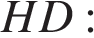 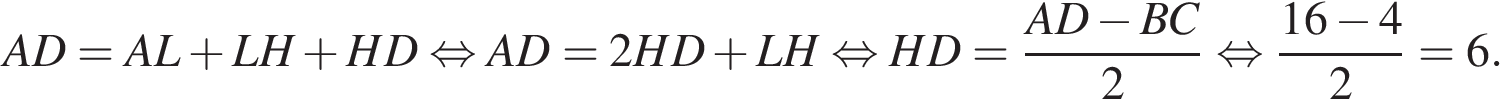 Ответ: 6.Ответ: 63150216Источник: Банк заданий ФИПИ8. В равнобедренной трапеции диагонали перпендикулярны. Высота трапеции равна 16. Найдите её среднюю линию.Решение.Пусть в равнобедренной трапеции ABCD с основаниями AD и BC диагоналиAC и BD перпендикулярны и пересекаются в точке O.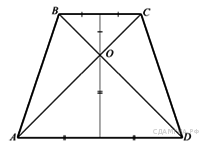 Тогда в равнобедренных прямоугольных треугольниках AOD и BOC медианы равны половине основания. Значит, в этих треугольниках высота равна средней линии, и в трапеции ABCD высота равна средней линии.Ответ: 16.Источник: МИОО: Диагностическая работа по математике 01.10.2013 вариант МА90101.9. Через точку O пересечения диагоналей параллелограмма ABCD проведена прямая, пересекающая стороны AB и CD в точках P и T соответственно. Докажите, что BP = DT.Решение.Проведём через точку прямую перпендикулярную стороне Поскольку стороны и параллельны, также перпендикулярно и стороне Диагонали параллелограмма точкой пересечения делятся пополам. Рассмотрим треугольники и равно , равно углы и равны как вертикальные, следовательно, треугольники равны. Поэтому равны их соответствующие элементы, то есть Рассмотрим треугольники и они прямоугольные, равно углы и равны как вертикальные, следовательно, треугольники равны, поэтому равно Рассмотрим треугольники и равно равно углы и равны как вертикальные.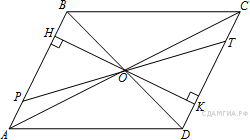 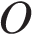 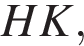 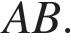 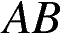 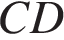 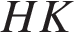 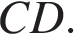 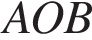 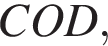 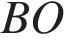 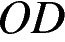 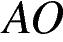 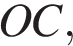 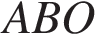 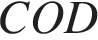 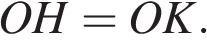 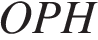 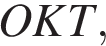 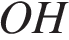 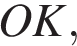 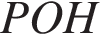 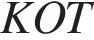 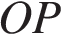 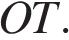 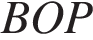 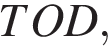 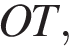 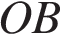 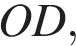 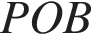 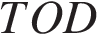 10. В параллелограмме    точка   — середина стороны  . Известно, что   . Докажите, что данный параллелограмм — прямоугольник.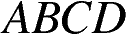 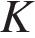 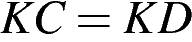 Решение.Пусть точка   — середина стороны    параллелограмма   — равноудалена от его вершин    и  . Тогда, треугольник   — равнобедренный, поэтому  . Поскольку прямая    параллельна стороне  , то    и    как накрест лежащие. Таким образом,    по первому признаку равенства треугольников  .Значит,  . Их сумма равна 180°, т. к. это два угла параллелограмма, прилежащие к одной стороне. Следовательно,   = 90°. По свойству параллелограмма углы    и    также прямые. Значит,   — прямоугольник. 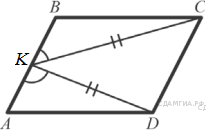 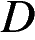 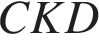 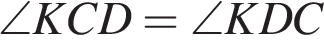 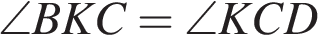 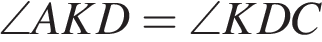 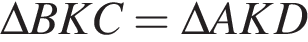 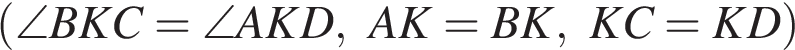 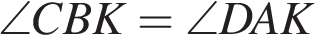 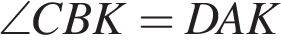 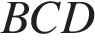 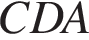 Источник: ГИА-2013. Математика. Диагностическая работа № 1. (вар. 2) 02.10.12г.11. В трапеции ABCD боковая сторона AB перпендикулярна основанию BC. Окружность проходит через точки C и D и касается прямой AB в точке E. Найдите расстояние от точки E до прямой CD, если AD = 16 , BC = 8.Решение.Пусть T — точка пересечения прямых AB и CD, P — проекция точки E на прямую CD, Q — проекция точки C на прямую AD (см. рис.). Обозначим ∠CDA = α, CD = x.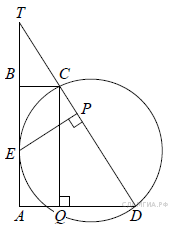 Поскольку QD = AD − AQ = AD − BC = 1, получаем, что 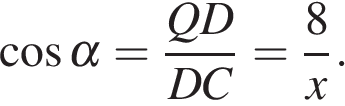 Из подобия треугольников TBC и TAD находим, что TC = x.Поэтому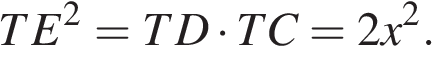 Следовательно, 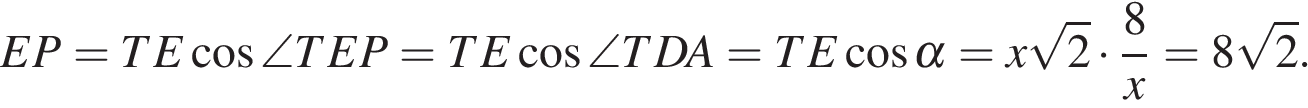 Ответ: 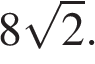 Источник: СтатГрад: Тренировочная работа по математике 26.11.2014 вариант МА90204. 12. Основание AC равнобедренного треугольника ABC равно 12. Окружность радиуса 9 с центром вне этого треугольника касается продолжения боковых сторон треугольника и касается основания AC в его середине. Найдите радиус окружности, вписанной в треугольник ABC .Цвет потолкаЦена в рублях за 1 м2 (в зависмости от площали помещения)Цена в рублях за 1 м2 (в зависмости от площали помещения)Цена в рублях за 1 м2 (в зависмости от площали помещения)Цена в рублях за 1 м2 (в зависмости от площали помещения)до 10 м2от 11 до 30 м2от 31 до 60 м2свыше 60 м2белый12001000800600цветной13501150950750МальчикиМальчикиМальчикиДевочкиДевочкиДевочкиОтметка«5»«4»«3»«5»«4»«3»Количество раз322722201510Превышение скорости, км/ч11 − 2021 − 4041 − 6061 и болееРазмер штрафа, руб.10030010002500Превышение скорости, км/ч21—4041—6061—8081 и болееРазмер штрафа, руб.500100020005000КатегорияМасса одного яйца, гВысшая75,0 и вышеОтборная65,0 − 74,9Первая55,0 − 64,9Вторая45,0 — 54,9Третья35,0 — 44,9КатегорияМасса одного яйца,не менее, гВысшая75,0Отборная65,0Первая55,0Вторая45,0Третья35,0ВеществоДети от 1 года до 14 летМужчиныЖенщиныЖиры40−9770−15460−102Белки36−8765−11758−87Углеводы170−420257−586257−586Превышениескорости, км/ч21−4041−6061−8081 и болееРазмер штрафа, руб500100020005000